แบบสรุปกิจกรรม/ประชุมกิจกรรม/ประชุม  ……………ประชุมเพื่อพัฒนาแผนงานและโครงการฯ (กรรมการกองทุน/ผู้รับทุน) 10 ประเด็นวัตถุประสงค์ของการจัดกิจกรรม…ประชุมเพื่อพัฒนาโครงการพร้อมประเมินศักยภาพทีมพี่เลี้ยงกองทุนฯ (กรรมการกองทุน/ผู้รับทุน) 10 ประเด็น  อ.หนองจิก จ.ปัตตานีกิจกรรมนี้เกี่ยวข้องกับวัตถุประสงค์ของโครงการข้อที่…………………………-………………………………………………………………………………………………………………………………………และตัวชี้วัดผลงานของโครงการข้อที่………………………………………-……………………………………………………………………………………………………………………………………………………………หมายเหตุ : 1) โปรดแนบภาพถ่ายกิจกรรม/งานประชุม        2) กรณีมีการประชุม โปรดแนบสรุปผลการประชุมไม่เกิน 1 หน้า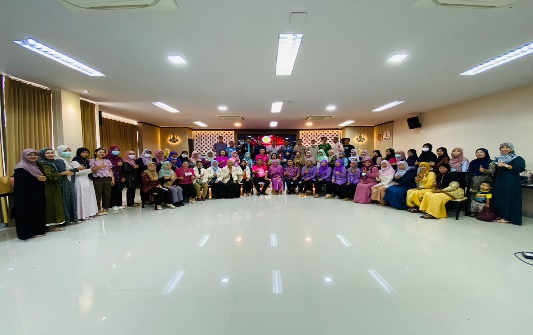 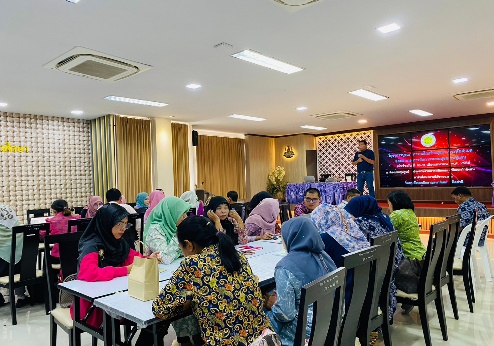 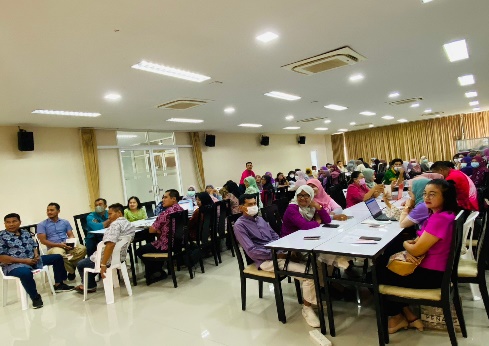 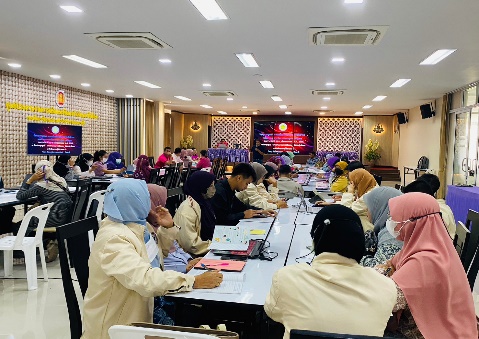                           รุ่นที่ 1  วันที่ 3- 4 เม.ย. 2566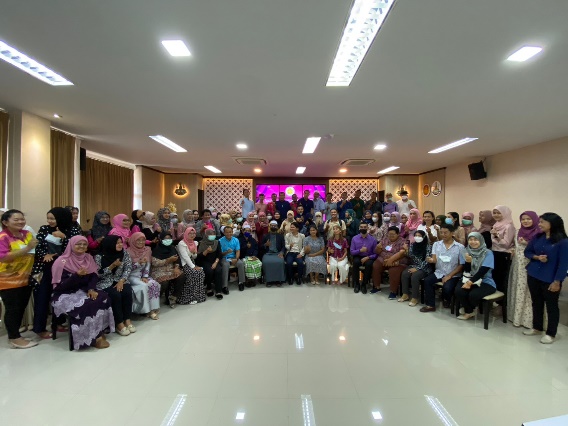 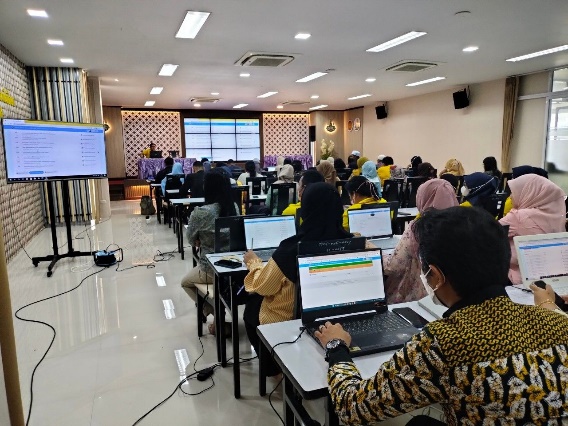 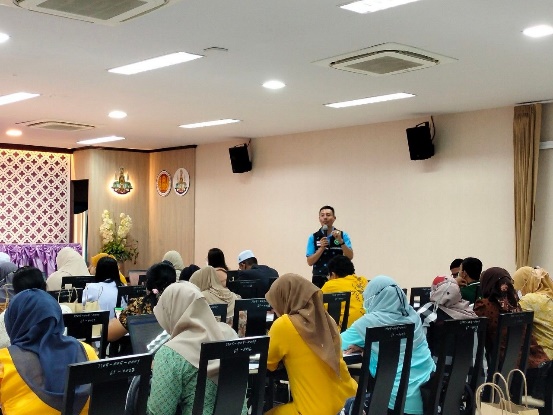 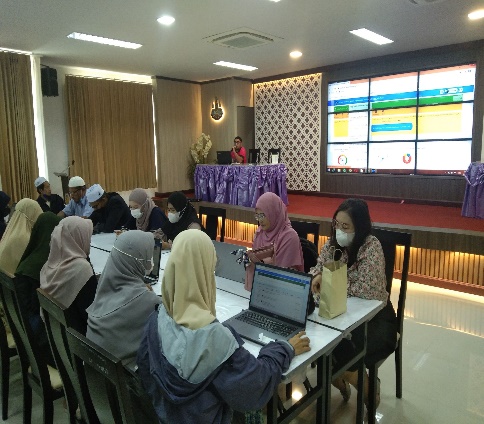                           รุ่นที่2  วันที่ 10 - 11 เม.ย. 2566วัน เดือน ปีวันที่ 3-4  และ 10 – 11 เมษายน 2566สถานที่จัดกิจกรรม/ประชุมณ ห้องประชุม วิทยาลัยการจณาภิเษก ต.บ่อทอง  อ.หนองจิก  จ.ปัตตานีผู้เข้าร่วมทำกิจกรรม/ประชุม
(ใคร/หน่วยงานที่เข้าร่วม  จำนวนผู้เข้าร่วม)199 คน  เป้าหมายจากกรรมการกองทุน 10 คน ผู้รับทุน 5 คน / กองทุน และพี่เลี้ยงจังหวัดปัตตานี รุ่นที่ 1 วันที่ 3-4 เม.ย. 66  จำนวน 105 คน  จาก 7 กองทุน พี่เลี้ยงจังหวัดปัตตานี  จำนวน  2  คนรุ่นที่ 2 วันที่ 10-11 เม.ย. 66  จำนวน 90 คน  จาก 6 กองทุน พี่เลี้ยงจังหวัดปัตตานี จำนวน  2  คนรายละเอียดการจัดกิจกรรม
(อธิบายการดำเนินกิจกรรม)1.กิจกรรมเสนอโครงการลงแผนงาน 10 ประเด็น  จากกรรมการกองทุนและผู้รับทุน ของแต่ละกองทุน    โดยใช้ข้อมูลจากการสำรวจแบบสอบถาม2.กิจกรรมการพัฒนาโครงการฯ ในแต่ละแผนงาน ทั้ง 10 ประเด็น เพื่อรองรับการเสนอและอนุมัติต่อไปผลงานที่เกิดจริง…จากการจัดกิจกรรม
ตามวัตถุประสงค์ /ตัวชี้วัด ทั้งในเชิงปริมาณและคุณภาพ         พี่เลี่ยงกองทุนตำบลและผู้รับผิดอบงานกองทุน  มีความเข้าใจรายละเอียดการจัดกิจกรรมและสามารถดำเนินการเสนอโครงการจากผู้รับทุน พร้อมลงแผนงาน 10 ประเด็นจนครบทุกกองทุน  และสามารถพัฒนาโครงการต่างๆ ในแต่ละแผนงานทั้ง 10 ประเด็น  เพื่อรองรับการเสนอและอนุมัติต่อไป  •	ทีมวิทยากรร่วม จำนวน 4 คน ได้จัดกิจกรรมการอบรมเชิงปฏิบัติการการเขียนโครงการในระบบ บนเว็บไซต์ (Website)ของกองทุนสุขภาพตำบล การจัดกิจกรรม การจัดกิจกรรมโดยการแบ่งกลุ่ม •	กิจกรรมเริ่มด้วยการชี้แจงโครงการและเป้าหมายที่ต้องให้มีการจัดทำแผนงานโครงการที่มีคุณภาพ  กรรมการสามารถพิจารณาโครงการที่เกิดประโยชน์สูงสุดกับชุมชน การใช้งบประมาณที่สมเหตุสมผล สำหรับผู้รับทุนสามารถดูแผนงานที่กองทุนได้เขียนไว้ในระบบ และสามารถเขียนโครงการผ่านระบบ•	มีการชี้แจงรายละเอียดประเภทหรือกลุ่มของโครงการ •	การฝึกปฏิบัติการเขียนโครงการ•	การนำเสนอ/การสรุปผลการดำเนินงานและ การประเมินคุณค่าโครงการ / จากการเรียนรู้ฝึกปฏิบัติทุกกลุ่มสามารถเขียนโครงการในระบบ บนเว็บไซต์ (Website)ได้ และช่วงเดือน พฤษภาคม 2566  พี่เลี้ยงจังหวัดจะดำเนินการ ติดตาม ประเมินศักยภาพกองทุน เยี่ยมเสริมพลังพร้อมรับฟังปัญหาอุปสรรคและข้อเสนอแนะ  โดยดำเนินการดังนี้1.ให้พี่เลี้ยงจังหวัดของอำเภอหนองจิก ติดตาม ประเมิน ศักยภาพกองทุน รับฟังปัญหาอุปสรรคและข้อเสนอแนะ กองทุนฯ อำเภอเมืองปัตตานี 2. พี่เลี้ยงจังหวัดของอำเภอเมืองปัตตานี  ติดตาม ประเมิน ศักยภาพกองทุน รับฟังปัญหาอุปสรรคและข้อเสนอแนะ กองทุนฯ อำเภอยะหริ่ง3..พี่เลี้ยงจังหวัดของอำเภอยะหริ่ง ติดตาม ประเมิน ศักยภาพกองทุน รับฟังปัญหาอุปสรรคและข้อเสนอแนะ กองทุนฯ อำเภอหนองจิก  ต่อไป 